R O S E N B O R G       F O T B A L L S K O L E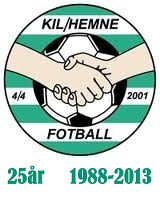 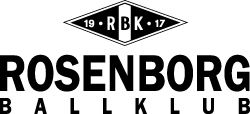                                      i  regi  av                Kyrksæterøra,  21/6   -   24/6 – 2013                                          for  jenter  og  gutter  i  aldersgruppen  11 – 16 år  (født 2002 – 1997)----------------------------------------------------------------------------------------------------------------------------------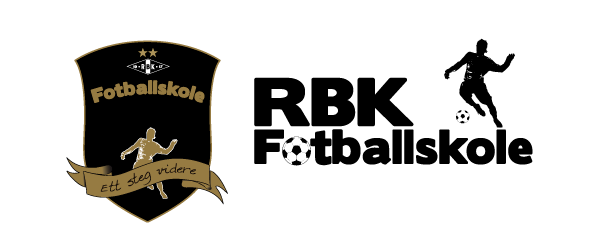 KONKURRANSEUNDER  FOTBALLSKOLENBeste  fotballskoleBILDEi  løpet  av  helga ……….(fredag 21/6 kl. 15.30 – mandag 24/6 kl. 15.00)på  INSTAGRAMpostes  på  #rbkfotballskolese bildene / følg oss på konto@rbkfotballskoleVinneren  premieres  med  fotball,  signert  av  RBK-spilerne !LYKKE  TIL !